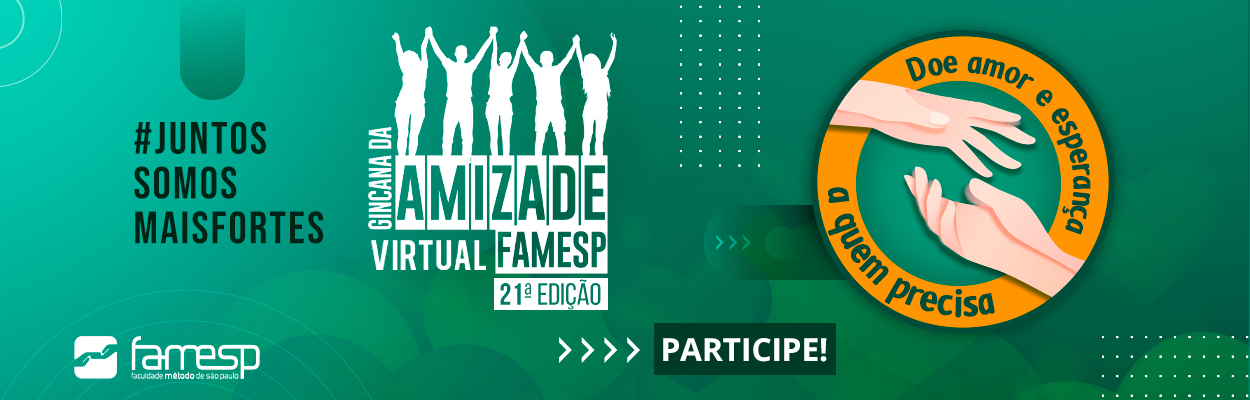 FICHA DE INSCRIÇÃONome da equipe: ______________________________________________Quantidade de integrantes: _____________________________________Cursos envolvidos: ____________________________________________Data e horário da inscrição: _____________________________________Nome completo do aluno líder da equipe: _________________________@ do Instagram do aluno líder da equipe: _________________________Turma do aluno líder da equipe: _________________________________Telefone do aluno líder da equipe: _______________________________Nome completo do professor coordenador da equipe: ____________________________________________________________Nome e turma de todos os integrantes da equipe:1. Nome: _____________________________________ Turma: __________________2. Nome: _____________________________________ Turma: __________________3. Nome: _____________________________________ Turma: __________________4. Nome: _____________________________________ Turma: __________________5. Nome: _____________________________________ Turma: __________________6. Nome: _____________________________________ Turma: __________________7. Nome: _____________________________________ Turma: __________________8. Nome: _____________________________________ Turma: __________________9. Nome: _____________________________________ Turma: __________________10. Nome: ____________________________________ Turma: __________________11. Nome: ____________________________________Turma: __________________12. Nome: ____________________________________Turma: __________________13. Nome: ____________________________________ Turma: __________________13. Nome: ____________________________________ Turma: __________________14. Nome: ____________________________________ Turma: __________________15. Nome: ____________________________________ Turma: __________________16. Nome: ____________________________________ Turma: __________________17. Nome: ____________________________________Turma: __________________18. Nome: ____________________________________ Turma: __________________19. Nome: ____________________________________Turma: __________________20. Nome: ____________________________________ Turma: __________________21. Nome: ___________________________________ Turma: __________________22. Nome: ___________________________________ Turma: __________________23. Nome: ___________________________________ Turma: __________________24. Nome: ___________________________________ Turma: __________________25. Nome: ___________________________________ Turma: __________________26. Nome: ___________________________________ Turma: __________________27. Nome: ___________________________________ Turma: __________________28. Nome: ____________________________________ Turma: __________________29. Nome: ____________________________________ Turma: __________________30. Nome: ___________________________________ Turma: __________________31. Nome: ___________________________________ Turma: __________________32. Nome: ___________________________________ Turma: __________________33. Nome: ___________________________________ Turma: __________________34. Nome: ____________________________________ Turma: __________________35. Nome: ___________________________________ Turma: __________________36. Nome: ___________________________________ Turma: __________________37. Nome: ___________________________________ Turma: __________________38. Nome: ___________________________________ Turma: __________________39. Nome: ___________________________________ Turma: __________________40. Nome: ___________________________________ Turma: __________________41. Nome: ___________________________________ Turma: __________________42. Nome: ___________________________________ Turma: __________________43. Nome: ___________________________________ Turma: __________________44. Nome: ___________________________________ Turma: __________________45. Nome: ___________________________________ Turma: __________________46. Nome: ___________________________________ Turma: __________________47. Nome: ___________________________________ Turma: __________________48. Nome: ___________________________________ Turma: __________________49. Nome: ____________________________________ Turma: __________________50. Nome: ___________________________________ Turma: __________________